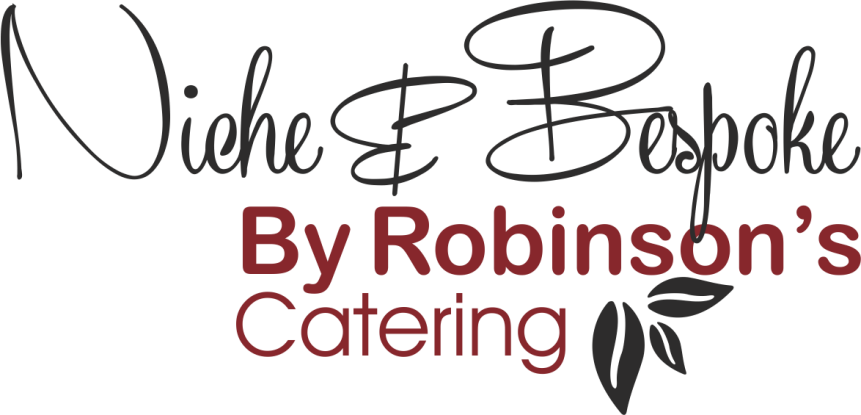 Refined Catering for Executive Aviation – Events – Corporate HospitalityHot BuffetMainsPan Fried Chicken Breast, Chasseur Sauce, Creamed PotatoesSlow Cooked Pork Rib-Eye, Braised Red Cabbage, Boulanger PotatoesLamb Tagine, Freekeh Wheat, Roasted Vegetables, Almonds, Apricots (N)Beef Massaman Curry, Basmati Rice, Pineapple & Mango Chutney Traditional Fish Pie with Red Leicester & Chive MashShepherd’s PieChicken Fricasse with Mushrooms & Leeks in a White Wine SauceChar Sui Glazed Pork Belly, Roasted Squash & Stir-Fried VegetablesBeef Lasagne, Garlic Mushrooms, Parmesan GlazeMushroom Stroganoff, Baby Onions, Wild Rice (V)Vegetable Katsu Curry, Jasmine Rice, Pickled Sesame Vegetables (V)Baked Vegetables, Tomato Fondue, Potato Gnocchi, Mozzarella Glaze (V)Served with a selection of Seasonal Vegetables and SaladsDessertsBaked New York Cheesecake, Berry CompoteChocolate & Pecan Brownie, Poached Pear, Chantilly Cream & Raspberries (N)Apple & Sultana Crumble Tart, Vanilla CustardFresh Seasonal Fruit Salad, Whipped Greek Yoghurt, Honey & Granola (N)Dark Chocolate Mousse, Salted Caramel, HoneycombButtermilk Panna Cotta, Poached Peach, Crushed RaspberriesCherry Bakewell Tart, Amaretto Chantilly (N)(V) Suitable for Vegetarians(N) Contains Nuts